О направлении информацииВ соответствии с Протоколом совещания по вопросу льготного лекарственного обеспечения в субъектах РФ под председательством заместителя Министра здравоохранения РФ В.С.Фисенко от 12.08.2020 № 56/25/108 департамент здравоохранения и фармации Ярославской области предлагает провести мероприятия, направленные на сохранение права граждан на получение набора социальных услуг (далее - НСУ). Разместить на официальных сайтах медицинских организаций и информационных стендах памятки и (или) видеоролики с целью информирования граждан  о сохранении права на НСУ в 2021 году. Заместитель директора  департамента                             Н.А.ЕвсеевичФилиппович Светлана Николаевна40-04-92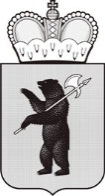 ДЕПАРТАМЕНТЗДРАВООХРАНЕНИЯ И ФАРМАЦИИ ЯРОСЛАВСКОЙ ОБЛАСТИСоветская ул., д. 11/9, г. Ярославль, 150000Телефон (4852) 30-37-58Факс (4852) 72-82-48e-mail: dzf@region.adm.yar.ruhttp://yarregion.ru/depts/zdravОКПО 00097594, ОГРН 1027600695220,ИНН / КПП 7604044726 / 760401001__________________№______________На №          от          Руководителям медицинских организаций Ярославской области (по списку рассылки)